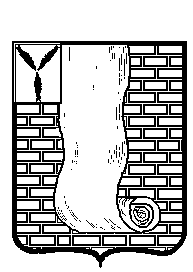 КРАСНОАРМЕЙСКОЕ РАЙОННОЕ СОБРАНИЕСАРАТОВСКОЙ ОБЛАСТИР Е Ш Е Н И Е О  внесении изменений в Правила землепользования и застройки Золотовского муниципального образования Красноармейского муниципального районаНа основании статьи 32 Градостроительного кодекса РФ, Федеральными законами от 06.10.2003 года № 131-ФЗ «Об общих принципах организации местного самоуправления в Российской Федерации»,  Красноармейское районное Собрание РЕШИЛО:1. Внести изменения в Правила землепользования и застройки Золотовского муниципального образования, утвержденные решением Красноармейского районного Собрания Саратовской области от 25.12.2012г. № 122 (30.01.2015г. № 09; 30.10.2015г. №70; 29.01.2016г. № 08; 31.08.2016г. № 66; 22.12.2016г. № 53; 26.03.2020г. № 16; 01.12.2020г. № 66; 28.03.2022 № 27) следующие изменения: - часть 1 статьи 33 градостроительного регламента изложить в новой редакции, согласно приложению №1;- подпункт 1 пункта 3 статьи 37 «Публичный сервитут» изложить в новой редакции «прохода или проезда через земельный участок, в том числе в целях обеспечения свободного доступа граждан к водному объекту общего пользования и его береговой полосе, за исключением случаев, если свободный доступ к такому объекту ограничен в соответствии с федеральным законом».Опубликовать настоящее решение, путем размещения на официальном сайте администрации Красноармейского муниципального района Саратовской области в информационно телекоммуникационной сети «Интернет».    3. Настоящее решение вступает в силу с момента его официального опубликования (обнародования). Председатель Красноармейскогорайонного Собрания                                                                          Л.В. ГерасимоваГлава Красноармейскогомуниципального района                                                                              А.И. ЗотовПриложение к решению от 25 мая 2023г. №46Статья 33. Градостроительные регламенты на территориях зон рекреационных назначений Зона зеленых насаждений общего пользованияКодовое обозначение зоны (индекс)- Р2Территориальная зона Р-2 включает благоустроенные озелененные территории на всей территории поселка, предназначенные для повседневного кратковременного отдыха населения, а также включает лесные территории естественного происхождения в поселковой черте, активно используемые населением в рекреационных целях. На территории лесов и лесопарков сохраняется природный ландшафт, с проведением благоустройства и организации мест отдыха.Основные виды разрешенного использования земельных участков и объектов капитального строительства:Вспомогательные виды разрешенного использования:Не установленыУсловно разрешенные виды использования земельных участков и объектов капитального строительства:Ограничения использования земельных участков и объектов капитального строительства:Санитарно-защитная зона;Водоохранная зона;Прибрежная защитная полоса;Зона санитарной охраны источников питьевого водоснабжения;Охранные зоны инженерных коммуникаций;Придорожные полосы.Режим использования земельных участков и объектов капитального строительства в зонах с особыми условиями использования территории устанавливается в соответствии со ст.35 настоящих Правил.от25.05.2023№46от25.05.2023№46Вид использованияПредельные параметры разрешенного строительства, реконструкции объектов капитального строительстваОхота и рыбалка (5.3)Не подлежат установлению. При новом строительстве устанавливаются в соответствии с документами по планировке территорииЗемельные участки (территории) общего пользования (12.0)Не подлежат установлению. При новом строительстве устанавливаются в соответствии с документами по планировке территорииКоммунальное обслуживание(3.1)Не подлежат установлению. При новом строительстве устанавливаются в соответствии с документами по планировке территорииСвязь (6.8)Не подлежат установлению. При новом строительстве устанавливаются в соответствии с документами по планировке территорииТрубопроводный транспорт (7.5)Не подлежат установлению. При новом строительстве устанавливаются в соответствии с документами по планировке территорииОбщее пользование водными объектами (11.1)Не подлежат установлению.Передвижное жилье (2.4)1. Предельные (минимальные и (или) максимальные) размеры земельных участков:- площадь земельного участка- от 300 до 20000 кв. м;2. Минимальные отступы от границ земельных участков – не установлены.3. Предельное количество этажей – не установлены.4. Максимальный процент застройки в границах земельного участка – не установлены.Спорт (5.1)Не подлежат установлению.Культурное развитие (3.6)Параметры застройки не подлежат установлению. Площадь земельных участков принимать при проектировании объектов в соответствии с требованиями к размещению таких объектов в зоне объектов культуры и искусства СНиП, технических регламентов, СанПиН, и др. документов.Отдых (рекреация) (5.0)1. Предельные (минимальные и (или) максимальные) размеры земельных участков:- площадь земельного участка- от 1000 до 500000 кв. м;- ширина земельного участка – не подлежит установлению;- длина земельного участка – не подлежит установлению.2. Минимальные отступы от границ земельных участков – не подлежат установлению.3. Предельное количество этажей – не подлежит установлению.4. Максимальный процент застройки в границах земельного участка – не подлежит установлению.Развлечения (4.8)1. Предельные (минимальные и (или) максимальные) размеры земельных участков под развлечения:- площадь земельного участка- от 500 до 1000 кв. м;- ширина земельного участка – от 15 до 100 м;- длина земельного участка – от 15 до 100 м.2. Минимальные отступы от границ земельных участков - 1 м.3. Предельное количество этажей –1 этаж.4. Максимальный процент застройки в границах земельного участка – 60 %.Благоустройство территории (12.0.2)Параметры застройки не подлежат установлению.Коммунальное обслуживание (3.1)Не подлежат установлениюМагазины (4.4)Общественное питание (4.6)1.Предельные (минимальные и (или) максимальные) размеры земельных участков:- минимальная площадь земельного участка от 200 до 6000 кв.м.2.Минимальные отступы от границ земельных участков - 1 м.3.Предельное количество этажей -  до 3 этажей.4.Максимальный процент застройки в границах земельного участка – 60 %.5.Иные показатели - максимальная высота оград – 1м в легких конструкциях с декоративными элементами.6. При строительстве, капитальном ремонте и реконструкции фасада здания следует разрабатывать архитектурно-композиционное решение и согласовывать его с главой Красноармейского муниципального района Саратовской области, в целях поддержания единого стиля города.Предпринимательство (4.0)1.Предельные (минимальные и (или) максимальные) размеры земельных участков гостиничного обслуживания:- площадь земельного участка - от 200 до 2000 кв. м.;2.Минимальные отступы от границ земельных участков - 1 м;3.Предельное количество этажей -  до 3 этажей.4. Максимальный процент застройки в границах земельного участка – 60 %.5.Иные показатели - максимальная высота оград – 1 м в легких конструкциях с декоративными элементами.6. При строительстве, капитальном ремонте и реконструкции фасада здания следует разрабатывать архитектурно-композиционное решение и согласовывать его с главой Красноармейского муниципального района Саратовской области, в целях поддержания единого стиля города.Гостиничное обслуживание (4.7)1.Предельные (минимальные и (или) максимальные) размеры земельных участков гостиничного обслуживания:- площадь земельного участка - от 400 до 6000 кв. м.;2.Минимальные отступы от границ земельных участков - 1 м;3.Предельное количество этажей -  до 3 этажей.4. Максимальный процент застройки в границах земельного участка – 60 %.5.Иные показатели - максимальная высота оград – 1 м в легких конструкциях с декоративными элементами.6. При строительстве, капитальном ремонте и реконструкции фасада здания следует разрабатывать архитектурно-композиционное решение и согласовывать его с главой Красноармейского муниципального района Саратовской области, в целях поддержания единого стиля города.